Θέμα: «Διοργάνωση ενημερωτικής συνάντησης στο πλαίσιο της υλοποίησης και διάχυσης του προγράμματος Erasmus+/Δράση ΚΑ1 της Π. Δ. Ε. Ν. Αιγαίου, σε συνεργασία με τις Προωθήτριες Ευρωπαϊκών Προγραμμάτων Νοτίου Αιγαίου, στη Σύρο». Η Περιφερειακή Διεύθυνση Πρωτοβάθμιας και Δευτεροβάθμιας Εκπαίδευσης Νοτίου Αιγαίου, στο πλαίσιο υλοποίησης και διάχυσης του προγράμματος ERASMUS+/ΚΑ1 με τίτλο: «Το πολυπολιτισμικό σχολείο ως πλεονέκτημα: Ανάπτυξη δεξιοτήτων στη διαχείριση πολυπολιτισμικής εκπαιδευτικής κοινότητας στα νησιά του Νοτίου Αιγαίου» - Κωδικός Έργου: 2017-1-EL01-KA101-035906 και σε συνεργασία με τις Προωθήτριες Ευρωπαϊκών Προγραμμάτων Νοτίου Αιγαίου, διοργανώνει ενημερωτική - επιμορφωτική συνάντηση στη Σύρο σύμφωνα με το παρακάτω πρόγραμμα:Στην ενημερωτική συνάντηση καλούνται να συμμετέχουν: Οι σχολικοί σύμβουλοι ΠΕ και ΔΕ με έδρα τη Σύρο, ο διευθυντής δευτεροβάθμιας και η διευθύντρια πρωτοβάθμιας εκπαίδευσης Κυκλάδων, οι υπεύθυνοι των υποστηρικτικών δομών της εκπαίδευσης με έδρα τη Σύρο (ΚΕΔΔΥ, Σχολικών Δραστηριοτήτων, ΚεΠληΝεΤ, ΕΚΦΕ, ΣΣΝ, ΚΕΣΥΠ), καθώς και εκπαιδευτικοί και διευθυντές από όλες τις σχολικές μονάδες Π.Ε. και Δ.Ε. της Σύρου (αντιπροσωπευτικά ώστε να μην παρακωλυθεί η εκπαιδευτική λειτουργία). Παρακαλούνται οι Διευθυντές των σχολικών μονάδων Πρωτοβάθμιας και Δευτεροβάθμιας Εκπαίδευσης της Σύρου να διευκολύνουν τους εκπαιδευτικούς που θα συμμετέχουν στην ενημερωτική συνάντηση και να αναπροσαρμόσουν το ωρολόγιο πρόγραμμα των σχολείων τους, αν χρειαστεί, ώστε να μην χαθούν διδακτικές ώρες για τους μαθητές. Οι ενδιαφερόμενοι εκπαιδευτικοί καλούνται να δηλώσουν συμμετοχή στο e-mail: askylacou@yahoo.gr ή στα τηλέφωνα 22810-80817 και 22810-80017 της Περιφερειακής Διεύθυνσης Πρωτοβάθμιας και Δευτεροβάθμιας Εκπαίδευσης Νοτίου Αιγαίου μέχρι και την Πέμπτη 8/3/2018. Τυχόν έξοδα και δαπάνες για τη μετακίνηση των εκπαιδευτικών βαρύνουν αποκλειστικά και μόνο τους ιδίους.   Ο Περιφερειακός Διευθυντής     Π/θμιας & Δ/θμιας Εκπ/σης Ν. Αιγαίου      Βασίλειος Καραγιάννης Πίνακας Αποδεκτών: Τσαμπίκα Καράκιζα – Παπαθαρρενού, Προϊστ. Τμ. Επιστ. & Παιδ. Καθοδ. Δ. Ε. Ν. Αιγαίου Ειρήνη Τααβαλά, Προϊστ. Τμ. Επιστ. & Παιδ. Καθοδ. Π.Ε. Ν. Αιγαίου Διευθυντής Δευτεροβάθμιας Εκπαίδευσης Κυκλάδων Διευθύντρια Πρωτοβάθμιας Εκπαίδευσης Κυκλάδων Σχολικοί Σύμβουλοι Δ. Ε. ΚυκλάδωνΣχολικοί Σύμβουλοι Π. Ε. Κυκλάδων με έδρα τη Σύρο Προωθήτριες Ευρωπαϊκών Προγραμμάτων Νοτίου Αιγαίου Σχολικές μονάδες Π.Ε. & Δ. Ε. της Σύρου (μέσω Δ.Δ.Ε. και Δ.Π.Ε. Κυκλάδων)ΚΕΔΔΥ ΣύρουΤμήμα σχολικών δραστηριοτήτων ΔΕ ΚυκλάδωνΤμήμα σχολικών δραστηριοτήτων ΠΕ ΚυκλάδωνΚεΠληΝεΤ ΚυκλάδωνΕΚΦΕ ΣύρουΣΣΝ ΚυκλάδωνΚΕΣΥΠ ΚυκλάδωνΑιτών Οργανισμός: ΠΕΡΙΦΕΡΕΙΑΚΗ ΔΙΕΥΘΥΝΣΗ ΠΡΩΤΟΒΑΘΜΙΑΣ ΚΑΙ ΔΕΥΤΕΡΟΒΑΘΜΙΑΣ ΕΚΠΑΙΔΕΥΣΗΣ ΝΟΤΙΟΥ ΑΙΓΑΙΟΥ  Τίτλος Σχεδίου: Το πολυπολιτισμικό σχολείο ως πλεονέκτημα: Ανάπτυξη δεξιοτήτων στη διαχείριση πολυπολιτισμικής εκπαιδευτικής κοινότητας στα νησιά του Νοτίου Αιγαίου Κωδικός Έργου: 2017-1-EL01-KA101-035906 Αιτών Οργανισμός: ΠΕΡΙΦΕΡΕΙΑΚΗ ΔΙΕΥΘΥΝΣΗ ΠΡΩΤΟΒΑΘΜΙΑΣ ΚΑΙ ΔΕΥΤΕΡΟΒΑΘΜΙΑΣ ΕΚΠΑΙΔΕΥΣΗΣ ΝΟΤΙΟΥ ΑΙΓΑΙΟΥ  Τίτλος Σχεδίου: Το πολυπολιτισμικό σχολείο ως πλεονέκτημα: Ανάπτυξη δεξιοτήτων στη διαχείριση πολυπολιτισμικής εκπαιδευτικής κοινότητας στα νησιά του Νοτίου Αιγαίου Κωδικός Έργου: 2017-1-EL01-KA101-035906 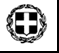 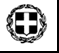 ΕΛΛΗΝΙΚΗ ΔΗΜΟΚΡΑΤΙΑΥΠΟΥΡΓΕΙΟ ΠΑΙΔΕΙΑΣ,ΕΡΕΥΝΑΣ & ΘΡΗΣΚΕΥΜΑΤΩΝΠΕΡ/ΚΗ Δ/ΝΣΗ Π/ΘΜΙΑΣ & Δ/ΘΜΙΑΣΕΚΠ/ΣΗΣ ΝΟΤΙΟΥ ΑΙΓΑΙΟΥΠΡΟΩΘΗΤΡΙΕΣ ΕΥΡΩΠΑΪΚΩΝ ΠΡΟΓΡΑΜΜΑΤΩΝΕρμούπολη, 02-03-2018 Αριθ. Πρωτ.: Φ. 23.2/1751 Ταχ. Δ/νση: Ομήρου 15 & Εστίας 2 84100 Σύρος Πληροφορίες: Άννα Σκυλάκου – Ευαγγελία ΜήτσιουΤηλέφωνο: 22810 80817 – 22810 80017 Fax: 22810 79635 E-mail: mail@naigaiou.pde.sch.gr Προς: Όπως ο πίνακας αποδεκτών ΤόποςΔράσηΏραΠαρασκευή09-03-2018Βιβλιοθήκη 1ου Γυμνασίου ΣύρουΕνημερωτική - επιμορφωτική συνάντηση με θέμα: «Διάχυση του προγράμματος Erasmus+ της ΠΔΕ Νοτίου Αιγαίου»Εισηγήτριες: Τσαμπίκα Καράκιζα, Προϊσταμένη Επιστ. & Παιδ. Καθοδ. Δ. Ε. Ν. Αιγαίου με θέμα «Εκπαιδευτικές εμπειρίες και συμπεράσματα από το επιμορφωτικό ταξίδι στη Σλοβενία»Ευαγγελία Μήτσιου, Αναπλ. Προωθήτρια Ευρωπαϊκών Προγραμμάτων Νοτίου Αιγαίου «Αξιοποίηση εκπαιδευτικού υλικού» 11:00 – 14:00